Г Л А В А  Г О Р О Д А  Р Ж Е В АТВЕРСКОЙ ОБЛАСТИП О С Т А Н О В Л Е Н И Е 20.03.2018				                                                     № 01О назначении публичных слушаний по вопросу получения разрешения на условно разрешенный вид использования земельного участка с кадастровым номером 69:46:0070214:13, расположенного по адресу: Тверская область, город Ржев, Ленинградское шоссе, дом 5	Руководствуясь пунктом 2 статьи 28 Федерального закона от 06.10.2003 № 131-ФЗ «Об общих принципах организации местного самоуправления в Российской Федерации», статьями 31, 32, 33 Градостроительного кодекса Российской Федерации, Положением о публичных слушаниях в городе Ржеве Тверской области, утвержденным Решением Ржевской городской Думы от 22.12.2017 № 210, руководствуясь Уставом города Ржева,П О С Т А Н О В Л Я Ю :	1. Назначить 26.04.2018 в 16.00 часов публичные слушания по вопросу получения разрешения на условно разрешенный вид использования земельного участка с кадастровым номером 69:46:0070214:13, расположенного по адресу: Тверская область, город Ржев, Ленинградское шоссе, дом 5.2. Публичные слушания провести по адресу: Тверская область, город Ржев, улица Партизанская, дом 33 (здание Администрации города Ржева, 2 этаж, зал заседаний).3. Определить тему публичных слушаний:получение разрешения на условно разрешенный вид использования земельного участка с кадастровым номером 69:46:0070214:13, расположенного в территориальной зоне Ж-3 (зона застройки индивидуальными жилыми домами) по адресу: Тверская область, город Ржев, Ленинградское шоссе, дом 5, в целях изменения вида разрешенного использования с ранее установленного «для размещения автостоянки» на вид «обслуживание автотранспорта».4. Утвердить состав организационного комитета по подготовке и проведению публичных слушаний по вопросу получения разрешения на условно разрешенный вид использования земельного участка. (Приложение).5. Настоящее постановление вступает в силу со дня его подписания, подлежит опубликованию в газете «Ржевская правда» и размещению на сайте Администрации города Ржева в информационно-телекоммуникационной сети «Интернет».Глава города Ржева							       В.В. РодивиловПриложение к постановлениюГлавы города Ржева Тверской областиот 20.03.2018 № 01Состав  организационного комитета по подготовке и проведению публичных слушаний по вопросу получения разрешения на условно разрешенный вид использования земельного участка1.Козлов А.В.– заместитель Главы администрации города Ржева.2.Орлова М.Е.– начальник Отдела архитектуры и строительства администрации      города Ржева, главный архитектор города Ржева.3.Дурманова Н.Н.–  председатель Комитета по управлению имуществом города Ржева.4.Шпакова А.А.– начальник Юридического отдела администрации города Ржева.5.Коротаева М.В.– начальник Территориального отдела Управления Федеральной службы по надзору в сфере защиты прав потребителей и благополучия человека по Тверской области в г.Ржеве    (по согласованию).6.Иванов А.Ю.– и.о. начальника Отдела надзорной деятельности и    профилактической работы по Ржевскому, Зубцовскому, Старицкому и Оленинскому районам Тверской области      (по согласованию).7.Фаер А.В.– депутат Ржевской городской Думы, председатель комитета содействия промышленности, транспорту, строительству и жилищно-коммунальному комплексу, генеральный директор ОАО «КСК «Ржевский»  (по согласованию).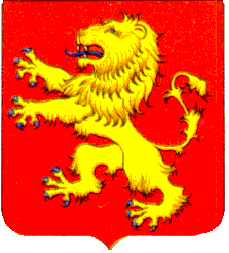 